300 Years of FOSSIL FUELS in 300 Seconds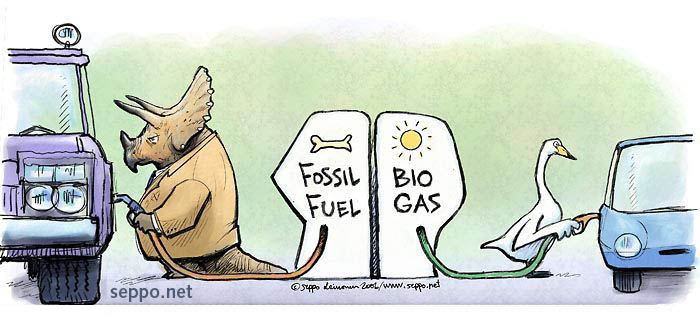 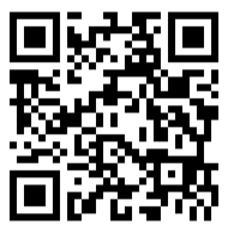 Website:  https://www.youtube.com/watch?v=cJ-J91SwP8wPlease answer the questions for the following questions!  What were some positive things that fossil fuels allowed to happen?What are some of the emerging consequences of using fossil fuels?What four things are suggested that humans must learn to do? 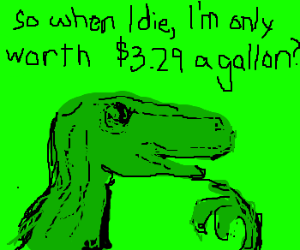 300 Years of FOSSIL FUELS in 300 SecondsWebsite:  https://www.youtube.com/watch?v=cJ-J91SwP8wPlease answer the questions for the following questions!  What were some positive things that fossil fuels allowed to happen?What are some of the emerging consequences of using fossil fuels?What four things are suggested that humans must learn to do? 